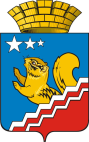 Свердловская областьГЛАВА ВОЛЧАНСКОГО ГОРОДСКОГО ОКРУГАпостановление29.12.2022 года                                       				                                           № 570г. ВолчанскО внесении изменений в Порядок проведения публичных консультаций по проектам нормативных правовых актов Волчанского городского округа и подготовки заключений об оценке регулирующего воздействия проектов нормативных правовых актов Волчанского городского округаВ соответствии с Законом Свердловской области от 14 июля 2014 года                 № 74-ОЗ «Об оценке регулирующего воздействия проектов нормативных правовых актов,  экспертизе нормативных правовых актов, установлении и оценке применения обязательных требований в Свердловской области», постановлением Правительства Свердловской области от 26.11.2014 года                       № 1051-ПП «О проведении оценки регулирующего воздействия проектов нормативных правовых актов Свердловской области и экспертизы нормативных правовых актов Свердловской области», приказом Министерства экономики и территориального развития Свердловской области от 27.05.2022 года № 42 «Об утверждении типовых форм документов для проведения оценки регулирующего воздействия проектов нормативных правовых актов Свердловской области», ПОСТАНОВЛЯЮ:Внести в Порядок проведения публичных консультаций по проектам нормативных правовых актов Волчанского городского округа и подготовки заключений об оценке регулирующего воздействия проектов нормативных правовых актов Волчанского городского округа (далее – Порядок), утвержденный постановлением главы Волчанского городского округа от 25.06.2018 года № 286 «О проведении оценки регулирующего воздействия проектов нормативных правовых актов Волчанского городского округа и экспертизы нормативных правовых актов Волчанского городского округа» следующие изменения: Приложение к Порядку «Форма уведомления о проведении публичных консультаций по проекту муниципального нормативного правового акта Волчанского городского округа» изложить в новой редакции      (Приложение № 1);Приложение к Порядку «Форма заключения об оценке регулирующего воздействия» изложить в новой редакции (Приложение № 2).Настоящее постановление опубликовать в информационном бюллетене «Муниципальный Вестник» и разместить на официальном сайте Волчанского городского округа в сети «Ииинтернет» http://volchansk-adm.ru/.Контроль за исполнением настоящего постановления оставляю за собой.Глава городского округа		    				             А.В. ВервейнПриложение № 1 к постановлению главы Волчанского городского округа от 29.12.2022 года № 570 Приложение к Порядку проведения публичных консультаций по проектам нормативных правовых актов Волчанского городского округа и подготовки заключений об оценке регулирующего воздействия проектов нормативных правовых актов Волчанского городского округаУВЕДОМЛЕНИЕо проведении публичных консультаций по проектунормативного правового акта Волчанского городского округаРуководитель структурного подразделения____________________            ______________    _________________     (инициалы, фамилия)                     дата                           подписьПриложение № 2 к постановлению главы Волчанского городского округа от 29.12.2022 года № 570 Приложение к Порядку проведения публичных консультаций по проектам нормативных правовых актов Волчанского городского округа и подготовки заключений об оценке регулирующего воздействия проектов нормативных правовых актов Волчанского городского округаЗАКЛЮЧЕНИЕоб оценке регулирующего воздействия проектанормативного правового акта Волчанского городского округаПриложение: Сводка предложений с указанием сведений об их учете или причинах отклонения и иные приложения при наличии.Руководитель структурного подразделения____________________            ______________    _________________     (инициалы, фамилия)                     дата                           подпись1.Вид, наименование и планируемый срок вступления в силу нормативного правового актаВид, наименование и планируемый срок вступления в силу нормативного правового актаВид, наименование и планируемый срок вступления в силу нормативного правового актаВид, наименование и планируемый срок вступления в силу нормативного правового актаВид, наименование проекта акта: (место для текстового описания)Вид, наименование проекта акта: (место для текстового описания)Вид, наименование проекта акта: (место для текстового описания)Вид, наименование проекта акта: (место для текстового описания)Вид, наименование проекта акта: (место для текстового описания)Планируемый срок вступления в силу: (место для текстового описания)Планируемый срок вступления в силу: (место для текстового описания)Планируемый срок вступления в силу: (место для текстового описания)Планируемый срок вступления в силу: (место для текстового описания)Планируемый срок вступления в силу: (место для текстового описания)2.Сведения об органе местного самоуправления Волчанского городского округа, структурном подразделении, разработавшим проект акта (далее - разработчик)Сведения об органе местного самоуправления Волчанского городского округа, структурном подразделении, разработавшим проект акта (далее - разработчик)Сведения об органе местного самоуправления Волчанского городского округа, структурном подразделении, разработавшим проект акта (далее - разработчик)Сведения об органе местного самоуправления Волчанского городского округа, структурном подразделении, разработавшим проект акта (далее - разработчик)Разработчик: (указывается наименование)Разработчик: (указывается наименование)Разработчик: (указывается наименование)Разработчик: (указывается наименование)Разработчик: (указывается наименование)Сведения об органах местного самоуправления Волчанского городского округа, структурных подразделениях - соисполнителях: (указывается наименование)Сведения об органах местного самоуправления Волчанского городского округа, структурных подразделениях - соисполнителях: (указывается наименование)Сведения об органах местного самоуправления Волчанского городского округа, структурных подразделениях - соисполнителях: (указывается наименование)Сведения об органах местного самоуправления Волчанского городского округа, структурных подразделениях - соисполнителях: (указывается наименование)Сведения об органах местного самоуправления Волчанского городского округа, структурных подразделениях - соисполнителях: (указывается наименование)Сведения об органе местного самоуправления Волчанского городского округа, уполномоченном в сфере деятельности, затрагиваемой проектом акта Волчанского городского округа, проводящем оценку регулирующего воздействия проекта нормативного правового акта Волчанского городского округа: (указывается наименование)Сведения об органе местного самоуправления Волчанского городского округа, уполномоченном в сфере деятельности, затрагиваемой проектом акта Волчанского городского округа, проводящем оценку регулирующего воздействия проекта нормативного правового акта Волчанского городского округа: (указывается наименование)Сведения об органе местного самоуправления Волчанского городского округа, уполномоченном в сфере деятельности, затрагиваемой проектом акта Волчанского городского округа, проводящем оценку регулирующего воздействия проекта нормативного правового акта Волчанского городского округа: (указывается наименование)Сведения об органе местного самоуправления Волчанского городского округа, уполномоченном в сфере деятельности, затрагиваемой проектом акта Волчанского городского округа, проводящем оценку регулирующего воздействия проекта нормативного правового акта Волчанского городского округа: (указывается наименование)Сведения об органе местного самоуправления Волчанского городского округа, уполномоченном в сфере деятельности, затрагиваемой проектом акта Волчанского городского округа, проводящем оценку регулирующего воздействия проекта нормативного правового акта Волчанского городского округа: (указывается наименование)Ф.И.О. исполнителя: (место для текстового описания)Ф.И.О. исполнителя: (место для текстового описания)Ф.И.О. исполнителя: (место для текстового описания)Ф.И.О. исполнителя: (место для текстового описания)Ф.И.О. исполнителя: (место для текстового описания)Должность: (место для текстового описания)Должность: (место для текстового описания)Должность: (место для текстового описания)Должность: (место для текстового описания)Должность: (место для текстового описания)Тел.: (место для текстового описания)Адрес электронной почты: (место для текстового описания)Тел.: (место для текстового описания)Адрес электронной почты: (место для текстового описания)Тел.: (место для текстового описания)Адрес электронной почты: (место для текстового описания)Тел.: (место для текстового описания)Адрес электронной почты: (место для текстового описания)Тел.: (место для текстового описания)Адрес электронной почты: (место для текстового описания)3.Способ направления участниками публичных консультаций своих предложений: с использованием программных средств интернет-портала «Оценка регулирующего воздействия в Свердловской области» http://regulation.midural.ru/Способ направления участниками публичных консультаций своих предложений: с использованием программных средств интернет-портала «Оценка регулирующего воздействия в Свердловской области» http://regulation.midural.ru/Способ направления участниками публичных консультаций своих предложений: с использованием программных средств интернет-портала «Оценка регулирующего воздействия в Свердловской области» http://regulation.midural.ru/Способ направления участниками публичных консультаций своих предложений: с использованием программных средств интернет-портала «Оценка регулирующего воздействия в Свердловской области» http://regulation.midural.ru/4.Степень регулирующего воздействия проекта актаСтепень регулирующего воздействия проекта актаСтепень регулирующего воздействия проекта актаСтепень регулирующего воздействия проекта акта4.1. Степень регулирующего воздействия проекта акта: низкая4.1. Степень регулирующего воздействия проекта акта: низкая4.1. Степень регулирующего воздействия проекта акта: низкая4.1. Степень регулирующего воздействия проекта акта: низкая4.1. Степень регулирующего воздействия проекта акта: низкая4.2. Обоснование отнесения проекта акта к низкой степени регулирующего воздействия: (место для текстового описания)4.3. Срок проведения публичных консультаций: (указывается количество рабочих дней)4.2. Обоснование отнесения проекта акта к низкой степени регулирующего воздействия: (место для текстового описания)4.3. Срок проведения публичных консультаций: (указывается количество рабочих дней)4.2. Обоснование отнесения проекта акта к низкой степени регулирующего воздействия: (место для текстового описания)4.3. Срок проведения публичных консультаций: (указывается количество рабочих дней)4.2. Обоснование отнесения проекта акта к низкой степени регулирующего воздействия: (место для текстового описания)4.3. Срок проведения публичных консультаций: (указывается количество рабочих дней)4.2. Обоснование отнесения проекта акта к низкой степени регулирующего воздействия: (место для текстового описания)4.3. Срок проведения публичных консультаций: (указывается количество рабочих дней)5.Описание проблемы, на решение которой направлен предлагаемый способ регулирования, оценка негативных эффектов, возникающих в связи с наличием рассматриваемой проблемыОписание проблемы, на решение которой направлен предлагаемый способ регулирования, оценка негативных эффектов, возникающих в связи с наличием рассматриваемой проблемыОписание проблемы, на решение которой направлен предлагаемый способ регулирования, оценка негативных эффектов, возникающих в связи с наличием рассматриваемой проблемыОписание проблемы, на решение которой направлен предлагаемый способ регулирования, оценка негативных эффектов, возникающих в связи с наличием рассматриваемой проблемы5.1. Описание проблемы, на решение которой направлен предлагаемый способ регулирования, условий и факторов ее существования: (место для текстового описания)5.1. Описание проблемы, на решение которой направлен предлагаемый способ регулирования, условий и факторов ее существования: (место для текстового описания)5.1. Описание проблемы, на решение которой направлен предлагаемый способ регулирования, условий и факторов ее существования: (место для текстового описания)5.1. Описание проблемы, на решение которой направлен предлагаемый способ регулирования, условий и факторов ее существования: (место для текстового описания)5.1. Описание проблемы, на решение которой направлен предлагаемый способ регулирования, условий и факторов ее существования: (место для текстового описания)5.2. Негативные эффекты, возникающие в связи с наличием проблемы:(место для текстового описания)5.2. Негативные эффекты, возникающие в связи с наличием проблемы:(место для текстового описания)5.2. Негативные эффекты, возникающие в связи с наличием проблемы:(место для текстового описания)5.2. Негативные эффекты, возникающие в связи с наличием проблемы:(место для текстового описания)5.2. Негативные эффекты, возникающие в связи с наличием проблемы:(место для текстового описания)5.3. Источники данных: (место для текстового описания)5.3. Источники данных: (место для текстового описания)5.3. Источники данных: (место для текстового описания)5.3. Источники данных: (место для текстового описания)5.3. Источники данных: (место для текстового описания)6.Цели предлагаемого регулирования и их соответствие принципам правового регулирования, программным документам Президента Российской Федерации, Правительства Российской Федерации, Губернатора Свердловской области, Правительства Свердловской области, нормативным правовым актам Волчанского городского округаЦели предлагаемого регулирования и их соответствие принципам правового регулирования, программным документам Президента Российской Федерации, Правительства Российской Федерации, Губернатора Свердловской области, Правительства Свердловской области, нормативным правовым актам Волчанского городского округаЦели предлагаемого регулирования и их соответствие принципам правового регулирования, программным документам Президента Российской Федерации, Правительства Российской Федерации, Губернатора Свердловской области, Правительства Свердловской области, нормативным правовым актам Волчанского городского округаЦели предлагаемого регулирования и их соответствие принципам правового регулирования, программным документам Президента Российской Федерации, Правительства Российской Федерации, Губернатора Свердловской области, Правительства Свердловской области, нормативным правовым актам Волчанского городского округа6.1. Цели предлагаемого регулирования:6.1. Цели предлагаемого регулирования:6.2. Установленные сроки достижения целей предлагаемого регулирования:6.2. Установленные сроки достижения целей предлагаемого регулирования:6.3. Положения проекта акта, направленные на достижение целей регулированияЦель 1Цель 1Цель 2Цель 2......6.4. Обоснование соответствия целей предлагаемого регулирования принципам правового регулирования, программным документам Президента Российской Федерации, Правительства Российской Федерации, Губернатора Свердловской области, Правительства Свердловской области, нормативным правовым актам Волчанского городского округа: (место для текстового описания)6.4. Обоснование соответствия целей предлагаемого регулирования принципам правового регулирования, программным документам Президента Российской Федерации, Правительства Российской Федерации, Губернатора Свердловской области, Правительства Свердловской области, нормативным правовым актам Волчанского городского округа: (место для текстового описания)6.4. Обоснование соответствия целей предлагаемого регулирования принципам правового регулирования, программным документам Президента Российской Федерации, Правительства Российской Федерации, Губернатора Свердловской области, Правительства Свердловской области, нормативным правовым актам Волчанского городского округа: (место для текстового описания)6.4. Обоснование соответствия целей предлагаемого регулирования принципам правового регулирования, программным документам Президента Российской Федерации, Правительства Российской Федерации, Губернатора Свердловской области, Правительства Свердловской области, нормативным правовым актам Волчанского городского округа: (место для текстового описания)6.4. Обоснование соответствия целей предлагаемого регулирования принципам правового регулирования, программным документам Президента Российской Федерации, Правительства Российской Федерации, Губернатора Свердловской области, Правительства Свердловской области, нормативным правовым актам Волчанского городского округа: (место для текстового описания)7.Описание предлагаемого регулирования и иных возможных способов решения проблемыОписание предлагаемого регулирования и иных возможных способов решения проблемыОписание предлагаемого регулирования и иных возможных способов решения проблемыОписание предлагаемого регулирования и иных возможных способов решения проблемы7.1. Описание предлагаемого способа решения проблемы и преодоления связанных с ней негативных эффектов, возможные риски реализации регулирования:(место для текстового описания)7.1. Описание предлагаемого способа решения проблемы и преодоления связанных с ней негативных эффектов, возможные риски реализации регулирования:(место для текстового описания)7.1. Описание предлагаемого способа решения проблемы и преодоления связанных с ней негативных эффектов, возможные риски реализации регулирования:(место для текстового описания)7.1. Описание предлагаемого способа решения проблемы и преодоления связанных с ней негативных эффектов, возможные риски реализации регулирования:(место для текстового описания)7.1. Описание предлагаемого способа решения проблемы и преодоления связанных с ней негативных эффектов, возможные риски реализации регулирования:(место для текстового описания)7.2. Описание иных способов решения проблемы, в том числе без вмешательства со стороны государства (с указанием того, каким образом каждым из способов могла бы быть решена проблема) с финансовой оценкой эффективности иных способов:(место для текстового описания)7.2. Описание иных способов решения проблемы, в том числе без вмешательства со стороны государства (с указанием того, каким образом каждым из способов могла бы быть решена проблема) с финансовой оценкой эффективности иных способов:(место для текстового описания)7.2. Описание иных способов решения проблемы, в том числе без вмешательства со стороны государства (с указанием того, каким образом каждым из способов могла бы быть решена проблема) с финансовой оценкой эффективности иных способов:(место для текстового описания)7.2. Описание иных способов решения проблемы, в том числе без вмешательства со стороны государства (с указанием того, каким образом каждым из способов могла бы быть решена проблема) с финансовой оценкой эффективности иных способов:(место для текстового описания)7.2. Описание иных способов решения проблемы, в том числе без вмешательства со стороны государства (с указанием того, каким образом каждым из способов могла бы быть решена проблема) с финансовой оценкой эффективности иных способов:(место для текстового описания)8.Основные группы лиц, чьи интересы будут затронуты предлагаемым правовым регулированиемОсновные группы лиц, чьи интересы будут затронуты предлагаемым правовым регулированиемОсновные группы лиц, чьи интересы будут затронуты предлагаемым правовым регулированиемОсновные группы лиц, чьи интересы будут затронуты предлагаемым правовым регулированием8.1. Группа участников отношений:8.1.1.8.1.2....8.1. Группа участников отношений:8.1.1.8.1.2....8.1. Группа участников отношений:8.1.1.8.1.2....8.2. Оценка количества участников отношений:На стадии разработки проекта акта:8.3. После введения предлагаемого регулирования:8.2. Оценка количества участников отношений:На стадии разработки проекта акта:8.3. После введения предлагаемого регулирования:8.4. Источники данных: (место для текстового описания)8.4. Источники данных: (место для текстового описания)8.4. Источники данных: (место для текстового описания)8.4. Источники данных: (место для текстового описания)8.4. Источники данных: (место для текстового описания)9.Оценка влияния на конкурентную среду в Волчанском городском округе: (место для текстового описания)Оценка влияния на конкурентную среду в Волчанском городском округе: (место для текстового описания)Оценка влияния на конкурентную среду в Волчанском городском округе: (место для текстового описания)Оценка влияния на конкурентную среду в Волчанском городском округе: (место для текстового описания)10.Описание и оценка видов расходов, выгод (преимуществ) субъектов предпринимательской и иной экономической деятельности:Описание и оценка видов расходов, выгод (преимуществ) субъектов предпринимательской и иной экономической деятельности:Описание и оценка видов расходов, выгод (преимуществ) субъектов предпринимательской и иной экономической деятельности:Описание и оценка видов расходов, выгод (преимуществ) субъектов предпринимательской и иной экономической деятельности:11.Описание видов расходов (возможных поступлений) бюджетов бюджетной системы РФ и количественная оценка (в т.ч. с приведением оценки изменения трудозатрат и (или) потребностей в иных ресурсах):Описание видов расходов (возможных поступлений) бюджетов бюджетной системы РФ и количественная оценка (в т.ч. с приведением оценки изменения трудозатрат и (или) потребностей в иных ресурсах):Описание видов расходов (возможных поступлений) бюджетов бюджетной системы РФ и количественная оценка (в т.ч. с приведением оценки изменения трудозатрат и (или) потребностей в иных ресурсах):Описание видов расходов (возможных поступлений) бюджетов бюджетной системы РФ и количественная оценка (в т.ч. с приведением оценки изменения трудозатрат и (или) потребностей в иных ресурсах):12.Оценка позитивных и негативных эффектов для общества при введении предлагаемого регулирования: (место для текстового описания)Оценка позитивных и негативных эффектов для общества при введении предлагаемого регулирования: (место для текстового описания)Оценка позитивных и негативных эффектов для общества при введении предлагаемого регулирования: (место для текстового описания)Оценка позитивных и негативных эффектов для общества при введении предлагаемого регулирования: (место для текстового описания)1.Вид, наименование и планируемый срок вступления в силу нормативного правового акта (далее - проект акта)Вид, наименование и планируемый срок вступления в силу нормативного правового акта (далее - проект акта)Вид, наименование и планируемый срок вступления в силу нормативного правового акта (далее - проект акта)Вид, наименование и планируемый срок вступления в силу нормативного правового акта (далее - проект акта)Вид, наименование и планируемый срок вступления в силу нормативного правового акта (далее - проект акта)Вид, наименование и планируемый срок вступления в силу нормативного правового акта (далее - проект акта)Вид, наименование проекта акта: (место для текстового описания)_______________________________________________________________Планируемый срок вступления в силу проекта акта: (место для текстового описания)Вид, наименование проекта акта: (место для текстового описания)_______________________________________________________________Планируемый срок вступления в силу проекта акта: (место для текстового описания)Вид, наименование проекта акта: (место для текстового описания)_______________________________________________________________Планируемый срок вступления в силу проекта акта: (место для текстового описания)Вид, наименование проекта акта: (место для текстового описания)_______________________________________________________________Планируемый срок вступления в силу проекта акта: (место для текстового описания)Вид, наименование проекта акта: (место для текстового описания)_______________________________________________________________Планируемый срок вступления в силу проекта акта: (место для текстового описания)Вид, наименование проекта акта: (место для текстового описания)_______________________________________________________________Планируемый срок вступления в силу проекта акта: (место для текстового описания)Вид, наименование проекта акта: (место для текстового описания)_______________________________________________________________Планируемый срок вступления в силу проекта акта: (место для текстового описания)2.Сведения об органе местного самоуправления Волчанского городского округа, структурном подразделении, разработавшим проект акта (далее - разработчик)Сведения об органе местного самоуправления Волчанского городского округа, структурном подразделении, разработавшим проект акта (далее - разработчик)Сведения об органе местного самоуправления Волчанского городского округа, структурном подразделении, разработавшим проект акта (далее - разработчик)Сведения об органе местного самоуправления Волчанского городского округа, структурном подразделении, разработавшим проект акта (далее - разработчик)Сведения об органе местного самоуправления Волчанского городского округа, структурном подразделении, разработавшим проект акта (далее - разработчик)Сведения об органе местного самоуправления Волчанского городского округа, структурном подразделении, разработавшим проект акта (далее - разработчик)Разработчик: (указывается наименование)Разработчик: (указывается наименование)Разработчик: (указывается наименование)Разработчик: (указывается наименование)Разработчик: (указывается наименование)Разработчик: (указывается наименование)Разработчик: (указывается наименование)Сведения об органах местного самоуправления Волчанского городского округа, структурных подразделениях - соисполнителях: (указывается наименование)Сведения об органах местного самоуправления Волчанского городского округа, структурных подразделениях - соисполнителях: (указывается наименование)Сведения об органах местного самоуправления Волчанского городского округа, структурных подразделениях - соисполнителях: (указывается наименование)Сведения об органах местного самоуправления Волчанского городского округа, структурных подразделениях - соисполнителях: (указывается наименование)Сведения об органах местного самоуправления Волчанского городского округа, структурных подразделениях - соисполнителях: (указывается наименование)Сведения об органах местного самоуправления Волчанского городского округа, структурных подразделениях - соисполнителях: (указывается наименование)Сведения об органах местного самоуправления Волчанского городского округа, структурных подразделениях - соисполнителях: (указывается наименование)Сведения об органе местного самоуправления Волчанского городского округа, уполномоченном в сфере деятельности, затрагиваемой проектом акта Волчанского городского округа, проводящем оценку регулирующего воздействия проекта нормативного правового акта Волчанского городского округа: (указывается наименование)Сведения об органе местного самоуправления Волчанского городского округа, уполномоченном в сфере деятельности, затрагиваемой проектом акта Волчанского городского округа, проводящем оценку регулирующего воздействия проекта нормативного правового акта Волчанского городского округа: (указывается наименование)Сведения об органе местного самоуправления Волчанского городского округа, уполномоченном в сфере деятельности, затрагиваемой проектом акта Волчанского городского округа, проводящем оценку регулирующего воздействия проекта нормативного правового акта Волчанского городского округа: (указывается наименование)Сведения об органе местного самоуправления Волчанского городского округа, уполномоченном в сфере деятельности, затрагиваемой проектом акта Волчанского городского округа, проводящем оценку регулирующего воздействия проекта нормативного правового акта Волчанского городского округа: (указывается наименование)Сведения об органе местного самоуправления Волчанского городского округа, уполномоченном в сфере деятельности, затрагиваемой проектом акта Волчанского городского округа, проводящем оценку регулирующего воздействия проекта нормативного правового акта Волчанского городского округа: (указывается наименование)Сведения об органе местного самоуправления Волчанского городского округа, уполномоченном в сфере деятельности, затрагиваемой проектом акта Волчанского городского округа, проводящем оценку регулирующего воздействия проекта нормативного правового акта Волчанского городского округа: (указывается наименование)Сведения об органе местного самоуправления Волчанского городского округа, уполномоченном в сфере деятельности, затрагиваемой проектом акта Волчанского городского округа, проводящем оценку регулирующего воздействия проекта нормативного правового акта Волчанского городского округа: (указывается наименование)Ф.И.О. исполнителя: (место для текстового описания)Ф.И.О. исполнителя: (место для текстового описания)Ф.И.О. исполнителя: (место для текстового описания)Ф.И.О. исполнителя: (место для текстового описания)Ф.И.О. исполнителя: (место для текстового описания)Ф.И.О. исполнителя: (место для текстового описания)Ф.И.О. исполнителя: (место для текстового описания)Должность: (место для текстового описания)Должность: (место для текстового описания)Должность: (место для текстового описания)Должность: (место для текстового описания)Должность: (место для текстового описания)Должность: (место для текстового описания)Должность: (место для текстового описания)Тел.: (место для текстового описания)Адрес электронной почты: (место для текстового описания)Тел.: (место для текстового описания)Адрес электронной почты: (место для текстового описания)Тел.: (место для текстового описания)Адрес электронной почты: (место для текстового описания)Тел.: (место для текстового описания)Адрес электронной почты: (место для текстового описания)Тел.: (место для текстового описания)Адрес электронной почты: (место для текстового описания)Тел.: (место для текстового описания)Адрес электронной почты: (место для текстового описания)Тел.: (место для текстового описания)Адрес электронной почты: (место для текстового описания)3.Способ направления участниками публичных консультаций своих предложений: с использованием программных средств интернет-портала «Оценка регулирующего воздействия в Свердловской области» http://regulation.midural.ru/Способ направления участниками публичных консультаций своих предложений: с использованием программных средств интернет-портала «Оценка регулирующего воздействия в Свердловской области» http://regulation.midural.ru/Способ направления участниками публичных консультаций своих предложений: с использованием программных средств интернет-портала «Оценка регулирующего воздействия в Свердловской области» http://regulation.midural.ru/Способ направления участниками публичных консультаций своих предложений: с использованием программных средств интернет-портала «Оценка регулирующего воздействия в Свердловской области» http://regulation.midural.ru/Способ направления участниками публичных консультаций своих предложений: с использованием программных средств интернет-портала «Оценка регулирующего воздействия в Свердловской области» http://regulation.midural.ru/Способ направления участниками публичных консультаций своих предложений: с использованием программных средств интернет-портала «Оценка регулирующего воздействия в Свердловской области» http://regulation.midural.ru/4.Степень регулирующего воздействия проекта актаСтепень регулирующего воздействия проекта актаСтепень регулирующего воздействия проекта актаСтепень регулирующего воздействия проекта актаСтепень регулирующего воздействия проекта актаСтепень регулирующего воздействия проекта акта4.1. Степень регулирующего воздействия проекта акта: низкая4.1. Степень регулирующего воздействия проекта акта: низкая4.1. Степень регулирующего воздействия проекта акта: низкая4.1. Степень регулирующего воздействия проекта акта: низкая4.1. Степень регулирующего воздействия проекта акта: низкая4.1. Степень регулирующего воздействия проекта акта: низкая4.1. Степень регулирующего воздействия проекта акта: низкая4.2. Обоснование отнесения проекта акта к определенной степени регулирующего воздействия: (место для текстового описания)4.2. Обоснование отнесения проекта акта к определенной степени регулирующего воздействия: (место для текстового описания)4.2. Обоснование отнесения проекта акта к определенной степени регулирующего воздействия: (место для текстового описания)4.2. Обоснование отнесения проекта акта к определенной степени регулирующего воздействия: (место для текстового описания)4.2. Обоснование отнесения проекта акта к определенной степени регулирующего воздействия: (место для текстового описания)4.2. Обоснование отнесения проекта акта к определенной степени регулирующего воздействия: (место для текстового описания)4.2. Обоснование отнесения проекта акта к определенной степени регулирующего воздействия: (место для текстового описания)4.3. Срок проведения публичных консультаций: (указывается количество рабочих дней)4.3. Срок проведения публичных консультаций: (указывается количество рабочих дней)4.3. Срок проведения публичных консультаций: (указывается количество рабочих дней)4.3. Срок проведения публичных консультаций: (указывается количество рабочих дней)4.3. Срок проведения публичных консультаций: (указывается количество рабочих дней)4.3. Срок проведения публичных консультаций: (указывается количество рабочих дней)4.3. Срок проведения публичных консультаций: (указывается количество рабочих дней)5.Описание проблемы, на решение которой направлен предлагаемый способ регулирования, оценка негативных эффектов, возникающих в связи с наличием рассматриваемой проблемыОписание проблемы, на решение которой направлен предлагаемый способ регулирования, оценка негативных эффектов, возникающих в связи с наличием рассматриваемой проблемыОписание проблемы, на решение которой направлен предлагаемый способ регулирования, оценка негативных эффектов, возникающих в связи с наличием рассматриваемой проблемыОписание проблемы, на решение которой направлен предлагаемый способ регулирования, оценка негативных эффектов, возникающих в связи с наличием рассматриваемой проблемыОписание проблемы, на решение которой направлен предлагаемый способ регулирования, оценка негативных эффектов, возникающих в связи с наличием рассматриваемой проблемыОписание проблемы, на решение которой направлен предлагаемый способ регулирования, оценка негативных эффектов, возникающих в связи с наличием рассматриваемой проблемы5.1. Описание проблемы, на решение которой направлен предлагаемый способ регулирования, условий и факторов ее существования: (место для текстового описания)5.1. Описание проблемы, на решение которой направлен предлагаемый способ регулирования, условий и факторов ее существования: (место для текстового описания)5.1. Описание проблемы, на решение которой направлен предлагаемый способ регулирования, условий и факторов ее существования: (место для текстового описания)5.1. Описание проблемы, на решение которой направлен предлагаемый способ регулирования, условий и факторов ее существования: (место для текстового описания)5.1. Описание проблемы, на решение которой направлен предлагаемый способ регулирования, условий и факторов ее существования: (место для текстового описания)5.1. Описание проблемы, на решение которой направлен предлагаемый способ регулирования, условий и факторов ее существования: (место для текстового описания)5.1. Описание проблемы, на решение которой направлен предлагаемый способ регулирования, условий и факторов ее существования: (место для текстового описания)5.2. Негативные эффекты, возникающие в связи с наличием проблемы: (место для текстового описания)5.2. Негативные эффекты, возникающие в связи с наличием проблемы: (место для текстового описания)5.2. Негативные эффекты, возникающие в связи с наличием проблемы: (место для текстового описания)5.2. Негативные эффекты, возникающие в связи с наличием проблемы: (место для текстового описания)5.2. Негативные эффекты, возникающие в связи с наличием проблемы: (место для текстового описания)5.2. Негативные эффекты, возникающие в связи с наличием проблемы: (место для текстового описания)5.2. Негативные эффекты, возникающие в связи с наличием проблемы: (место для текстового описания)5.3. Источники данных: (место для текстового описания)5.3. Источники данных: (место для текстового описания)5.3. Источники данных: (место для текстового описания)5.3. Источники данных: (место для текстового описания)5.3. Источники данных: (место для текстового описания)5.3. Источники данных: (место для текстового описания)5.3. Источники данных: (место для текстового описания)6.Цели предлагаемого регулирования и их соответствие принципам правового регулирования, программным документам Президента Российской Федерации, Правительства Российской Федерации, Губернатора Свердловской области, Правительства Свердловской области, нормативным правовым актам Волчанского городского округаЦели предлагаемого регулирования и их соответствие принципам правового регулирования, программным документам Президента Российской Федерации, Правительства Российской Федерации, Губернатора Свердловской области, Правительства Свердловской области, нормативным правовым актам Волчанского городского округаЦели предлагаемого регулирования и их соответствие принципам правового регулирования, программным документам Президента Российской Федерации, Правительства Российской Федерации, Губернатора Свердловской области, Правительства Свердловской области, нормативным правовым актам Волчанского городского округаЦели предлагаемого регулирования и их соответствие принципам правового регулирования, программным документам Президента Российской Федерации, Правительства Российской Федерации, Губернатора Свердловской области, Правительства Свердловской области, нормативным правовым актам Волчанского городского округаЦели предлагаемого регулирования и их соответствие принципам правового регулирования, программным документам Президента Российской Федерации, Правительства Российской Федерации, Губернатора Свердловской области, Правительства Свердловской области, нормативным правовым актам Волчанского городского округаЦели предлагаемого регулирования и их соответствие принципам правового регулирования, программным документам Президента Российской Федерации, Правительства Российской Федерации, Губернатора Свердловской области, Правительства Свердловской области, нормативным правовым актам Волчанского городского округа6.1. Цели предлагаемого регулирования:6.1. Цели предлагаемого регулирования:6.2. Установленные сроки достижения целей предлагаемого регулирования:6.2. Установленные сроки достижения целей предлагаемого регулирования:6.2. Установленные сроки достижения целей предлагаемого регулирования:6.3. Положения проекта акта, направленные на достижение целей регулирования6.3. Положения проекта акта, направленные на достижение целей регулированияЦель 1Цель 1Цель 2Цель 2......6.4. Обоснование соответствия целей предлагаемого регулирования принципам правового регулирования, программным документам Президента Российской Федерации, Правительства Российской Федерации, Губернатора Свердловской области, Правительства Свердловской области, нормативным правовым актам Волчанского городского округа: (место для текстового описания)6.4. Обоснование соответствия целей предлагаемого регулирования принципам правового регулирования, программным документам Президента Российской Федерации, Правительства Российской Федерации, Губернатора Свердловской области, Правительства Свердловской области, нормативным правовым актам Волчанского городского округа: (место для текстового описания)6.4. Обоснование соответствия целей предлагаемого регулирования принципам правового регулирования, программным документам Президента Российской Федерации, Правительства Российской Федерации, Губернатора Свердловской области, Правительства Свердловской области, нормативным правовым актам Волчанского городского округа: (место для текстового описания)6.4. Обоснование соответствия целей предлагаемого регулирования принципам правового регулирования, программным документам Президента Российской Федерации, Правительства Российской Федерации, Губернатора Свердловской области, Правительства Свердловской области, нормативным правовым актам Волчанского городского округа: (место для текстового описания)6.4. Обоснование соответствия целей предлагаемого регулирования принципам правового регулирования, программным документам Президента Российской Федерации, Правительства Российской Федерации, Губернатора Свердловской области, Правительства Свердловской области, нормативным правовым актам Волчанского городского округа: (место для текстового описания)6.4. Обоснование соответствия целей предлагаемого регулирования принципам правового регулирования, программным документам Президента Российской Федерации, Правительства Российской Федерации, Губернатора Свердловской области, Правительства Свердловской области, нормативным правовым актам Волчанского городского округа: (место для текстового описания)6.4. Обоснование соответствия целей предлагаемого регулирования принципам правового регулирования, программным документам Президента Российской Федерации, Правительства Российской Федерации, Губернатора Свердловской области, Правительства Свердловской области, нормативным правовым актам Волчанского городского округа: (место для текстового описания)7.Описание предлагаемого регулирования и иных возможных способов решения проблемыОписание предлагаемого регулирования и иных возможных способов решения проблемыОписание предлагаемого регулирования и иных возможных способов решения проблемыОписание предлагаемого регулирования и иных возможных способов решения проблемыОписание предлагаемого регулирования и иных возможных способов решения проблемыОписание предлагаемого регулирования и иных возможных способов решения проблемы7.1. Описание предлагаемого способа решения проблемы и преодоления связанных с ней негативных эффектов, возможные риски реализации регулирования: (место для текстового описания)7.1. Описание предлагаемого способа решения проблемы и преодоления связанных с ней негативных эффектов, возможные риски реализации регулирования: (место для текстового описания)7.1. Описание предлагаемого способа решения проблемы и преодоления связанных с ней негативных эффектов, возможные риски реализации регулирования: (место для текстового описания)7.1. Описание предлагаемого способа решения проблемы и преодоления связанных с ней негативных эффектов, возможные риски реализации регулирования: (место для текстового описания)7.1. Описание предлагаемого способа решения проблемы и преодоления связанных с ней негативных эффектов, возможные риски реализации регулирования: (место для текстового описания)7.1. Описание предлагаемого способа решения проблемы и преодоления связанных с ней негативных эффектов, возможные риски реализации регулирования: (место для текстового описания)7.1. Описание предлагаемого способа решения проблемы и преодоления связанных с ней негативных эффектов, возможные риски реализации регулирования: (место для текстового описания)7.2. Описание иных способов решения проблемы, в том числе без вмешательства со стороны государства (с указанием того, каким образом каждым из способов могла бы быть решена проблема): (место для текстового описания)7.2. Описание иных способов решения проблемы, в том числе без вмешательства со стороны государства (с указанием того, каким образом каждым из способов могла бы быть решена проблема): (место для текстового описания)7.2. Описание иных способов решения проблемы, в том числе без вмешательства со стороны государства (с указанием того, каким образом каждым из способов могла бы быть решена проблема): (место для текстового описания)7.2. Описание иных способов решения проблемы, в том числе без вмешательства со стороны государства (с указанием того, каким образом каждым из способов могла бы быть решена проблема): (место для текстового описания)7.2. Описание иных способов решения проблемы, в том числе без вмешательства со стороны государства (с указанием того, каким образом каждым из способов могла бы быть решена проблема): (место для текстового описания)7.2. Описание иных способов решения проблемы, в том числе без вмешательства со стороны государства (с указанием того, каким образом каждым из способов могла бы быть решена проблема): (место для текстового описания)7.2. Описание иных способов решения проблемы, в том числе без вмешательства со стороны государства (с указанием того, каким образом каждым из способов могла бы быть решена проблема): (место для текстового описания)8.Основные группы лиц, чьи интересы будут затронуты предлагаемым правовым регулированиемОсновные группы лиц, чьи интересы будут затронуты предлагаемым правовым регулированиемОсновные группы лиц, чьи интересы будут затронуты предлагаемым правовым регулированиемОсновные группы лиц, чьи интересы будут затронуты предлагаемым правовым регулированиемОсновные группы лиц, чьи интересы будут затронуты предлагаемым правовым регулированиемОсновные группы лиц, чьи интересы будут затронуты предлагаемым правовым регулированием8.1. Группа участников отношений:8.1.1.8.1.2....8.1. Группа участников отношений:8.1.1.8.1.2....8.1. Группа участников отношений:8.1.1.8.1.2....8.1. Группа участников отношений:8.1.1.8.1.2....8.2. Оценка количества участников отношений:На стадии разработки проекта акта:8.3. После введения предлагаемого регулирования:8.2. Оценка количества участников отношений:На стадии разработки проекта акта:8.3. После введения предлагаемого регулирования:8.2. Оценка количества участников отношений:На стадии разработки проекта акта:8.3. После введения предлагаемого регулирования:8.3. Источники данных: (место для текстового описания)8.3. Источники данных: (место для текстового описания)8.3. Источники данных: (место для текстового описания)8.3. Источники данных: (место для текстового описания)8.3. Источники данных: (место для текстового описания)8.3. Источники данных: (место для текстового описания)8.3. Источники данных: (место для текстового описания)9. Оценка влияния на конкурентную среду в Волчанском городском округе9. Оценка влияния на конкурентную среду в Волчанском городском округе9. Оценка влияния на конкурентную среду в Волчанском городском округе9. Оценка влияния на конкурентную среду в Волчанском городском округе9. Оценка влияния на конкурентную среду в Волчанском городском округе9. Оценка влияния на конкурентную среду в Волчанском городском округе9. Оценка влияния на конкурентную среду в Волчанском городском округе10. Описание и оценка видов расходов, выгод (преимуществ) субъектов предпринимательской и иной экономической деятельности:10. Описание и оценка видов расходов, выгод (преимуществ) субъектов предпринимательской и иной экономической деятельности:10. Описание и оценка видов расходов, выгод (преимуществ) субъектов предпринимательской и иной экономической деятельности:10. Описание и оценка видов расходов, выгод (преимуществ) субъектов предпринимательской и иной экономической деятельности:10. Описание и оценка видов расходов, выгод (преимуществ) субъектов предпринимательской и иной экономической деятельности:10. Описание и оценка видов расходов, выгод (преимуществ) субъектов предпринимательской и иной экономической деятельности:10. Описание и оценка видов расходов, выгод (преимуществ) субъектов предпринимательской и иной экономической деятельности:11. Описание видов расходов (возможных поступлений) бюджетов бюджетной системы Российской Федерации и количественная оценка (в т.ч. с приведением оценки изменения трудозатрат и (или) потребностей в иных ресурсах):11. Описание видов расходов (возможных поступлений) бюджетов бюджетной системы Российской Федерации и количественная оценка (в т.ч. с приведением оценки изменения трудозатрат и (или) потребностей в иных ресурсах):11. Описание видов расходов (возможных поступлений) бюджетов бюджетной системы Российской Федерации и количественная оценка (в т.ч. с приведением оценки изменения трудозатрат и (или) потребностей в иных ресурсах):11. Описание видов расходов (возможных поступлений) бюджетов бюджетной системы Российской Федерации и количественная оценка (в т.ч. с приведением оценки изменения трудозатрат и (или) потребностей в иных ресурсах):11. Описание видов расходов (возможных поступлений) бюджетов бюджетной системы Российской Федерации и количественная оценка (в т.ч. с приведением оценки изменения трудозатрат и (или) потребностей в иных ресурсах):11. Описание видов расходов (возможных поступлений) бюджетов бюджетной системы Российской Федерации и количественная оценка (в т.ч. с приведением оценки изменения трудозатрат и (или) потребностей в иных ресурсах):11. Описание видов расходов (возможных поступлений) бюджетов бюджетной системы Российской Федерации и количественная оценка (в т.ч. с приведением оценки изменения трудозатрат и (или) потребностей в иных ресурсах):12. Оценка позитивных и негативных эффектов для общества при введении предлагаемого регулирования: (место для текстового описания)12. Оценка позитивных и негативных эффектов для общества при введении предлагаемого регулирования: (место для текстового описания)12. Оценка позитивных и негативных эффектов для общества при введении предлагаемого регулирования: (место для текстового описания)12. Оценка позитивных и негативных эффектов для общества при введении предлагаемого регулирования: (место для текстового описания)12. Оценка позитивных и негативных эффектов для общества при введении предлагаемого регулирования: (место для текстового описания)12. Оценка позитивных и негативных эффектов для общества при введении предлагаемого регулирования: (место для текстового описания)12. Оценка позитивных и негативных эффектов для общества при введении предлагаемого регулирования: (место для текстового описания)13. Сведения о размещении уведомления о подготовке проекта акта (заполняется в случае, если по проекту акта проведена предварительная оценка регулирующего воздействия)13. Сведения о размещении уведомления о подготовке проекта акта (заполняется в случае, если по проекту акта проведена предварительная оценка регулирующего воздействия)13. Сведения о размещении уведомления о подготовке проекта акта (заполняется в случае, если по проекту акта проведена предварительная оценка регулирующего воздействия)13. Сведения о размещении уведомления о подготовке проекта акта (заполняется в случае, если по проекту акта проведена предварительная оценка регулирующего воздействия)13. Сведения о размещении уведомления о подготовке проекта акта (заполняется в случае, если по проекту акта проведена предварительная оценка регулирующего воздействия)13. Сведения о размещении уведомления о подготовке проекта акта (заполняется в случае, если по проекту акта проведена предварительная оценка регулирующего воздействия)13. Сведения о размещении уведомления о подготовке проекта акта (заполняется в случае, если по проекту акта проведена предварительная оценка регулирующего воздействия)14. Сведения о проведении публичных консультаций14. Сведения о проведении публичных консультаций14. Сведения о проведении публичных консультаций14. Сведения о проведении публичных консультаций14. Сведения о проведении публичных консультаций14. Сведения о проведении публичных консультаций14. Сведения о проведении публичных консультаций14.1. Сведения об организациях, извещенных о проведении публичных консультаций: организации, заключившие соглашение о сотрудничестве при проведении оценки регулирующего воздействия (место для текстового описания)14.1. Сведения об организациях, извещенных о проведении публичных консультаций: организации, заключившие соглашение о сотрудничестве при проведении оценки регулирующего воздействия (место для текстового описания)14.1. Сведения об организациях, извещенных о проведении публичных консультаций: организации, заключившие соглашение о сотрудничестве при проведении оценки регулирующего воздействия (место для текстового описания)14.2. Статистика предложений, поступивших по итогам публичных консультацийОбщее количество поступивших предложений по проекту акта: (место для текстового описания)Из них:Мнений о поддержке проекта акта: (место для текстового описания)Количество учтенных предложений: (место для текстового описания)Количество частично учтенных предложений: (место для текстового описания)Количество неучтенных предложений: (место для текстового описания)Общее количество поступивших предложений по сопроводительным документам:(место для текстового описания),из них учтено:(место для текстового описания),не учтено:(место для текстового описания)14.2. Статистика предложений, поступивших по итогам публичных консультацийОбщее количество поступивших предложений по проекту акта: (место для текстового описания)Из них:Мнений о поддержке проекта акта: (место для текстового описания)Количество учтенных предложений: (место для текстового описания)Количество частично учтенных предложений: (место для текстового описания)Количество неучтенных предложений: (место для текстового описания)Общее количество поступивших предложений по сопроводительным документам:(место для текстового описания),из них учтено:(место для текстового описания),не учтено:(место для текстового описания)14.2. Статистика предложений, поступивших по итогам публичных консультацийОбщее количество поступивших предложений по проекту акта: (место для текстового описания)Из них:Мнений о поддержке проекта акта: (место для текстового описания)Количество учтенных предложений: (место для текстового описания)Количество частично учтенных предложений: (место для текстового описания)Количество неучтенных предложений: (место для текстового описания)Общее количество поступивших предложений по сопроводительным документам:(место для текстового описания),из них учтено:(место для текстового описания),не учтено:(место для текстового описания)14.3. Устраненные в ходе подготовки и обсуждения проекта акта административные барьеры и избыточные издержки: (место для текстового описания)15. Выводы о целесообразности и оптимальности предлагаемого регулирования15. Выводы о целесообразности и оптимальности предлагаемого регулирования15. Выводы о целесообразности и оптимальности предлагаемого регулирования15. Выводы о целесообразности и оптимальности предлагаемого регулирования15. Выводы о целесообразности и оптимальности предлагаемого регулирования15. Выводы о целесообразности и оптимальности предлагаемого регулирования15. Выводы о целесообразности и оптимальности предлагаемого регулирования15.1. Оценка позитивных и негативных эффектов для общества при введении предлагаемого регулирования: (место для текстового описания)15.1. Оценка позитивных и негативных эффектов для общества при введении предлагаемого регулирования: (место для текстового описания)15.1. Оценка позитивных и негативных эффектов для общества при введении предлагаемого регулирования: (место для текстового описания)15.2. Источники данных: (место для текстового описания)15.2. Источники данных: (место для текстового описания)15.2. Источники данных: (место для текстового описания)15.3. Вывод о наличии либо об отсутствии в итоговой редакции проекта акта положений, вводящих избыточные обязанности, запреты и ограничения для субъектов предпринимательской и иной экономической деятельности или способствующих их введению, а также положений, способствующих возникновению необоснованных расходов субъектов предпринимательской и иной экономической деятельности, а также бюджетов всех уровней бюджетной системы Российской Федерации: (место для текстового описания)